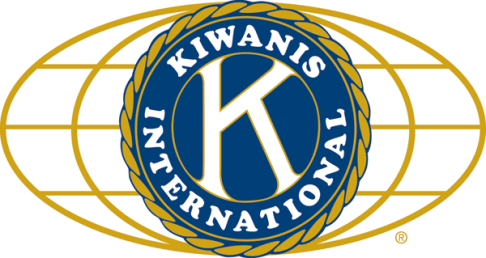 	Breakfast for LUNCH:  Scrambled eggs, hash browns, sausage, bacon, french toast, pastries, fruit salad, OJ..		SONG: The Band Played On, led by Roger Seymore.			Invocation: Jack G.ANNOUNCEMENTS, EVENTS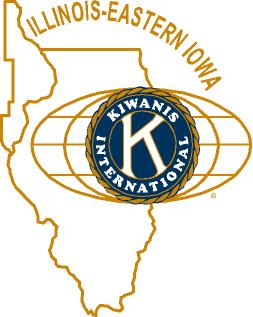 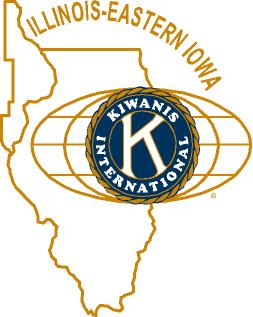 				and OPPORTUNITITESOur next Interclub: is TBA.  Check with the incoming Lt. Gov. It’s coming soon!Kirkland Lions coat drive is ongoing. Talk to Amy for details.Lt. Gov Misty is forming a new club in Huntley.  Big meeting recently (lots of VIPS).  Huntley wants a Key Club, and thus needs an adult club.  Three days of recruiting yielded 8 applications.  Work continues, and with that in mind, we need at least two people to join as sponsoring members.  The meeting time is tba, and will take our members’ schedule into consideration.Gene is selling pictures he’s taken as placemats, with proceeds to the club to support the local forest preserves.Salvation Army Turkey Distribution could use some help. If you’re available Tuesday Nov 21, from 1 to 4 pm, why not lend a hand?Keep an eye out for greeters at upcoming meetings.Mike’s got Save My Starving Children Raffle tickets. Our slots are Nov 10, 11 from 3-5 on each day at Suter foods.  We have 20 spots to fill each day. This event is open to members, spouses guests, etc!  The more the merrier.IHSA football weekend – Thanksgiving weekend – will need us to man elevators. Sign-ups are going around.  Still one slot (5-8 Sat pm) open.  Hospitality tent has other openings. http://www.ihsa.org/SportsActivities/BoysFootball.aspxToiletries- We’re collecting these for Safe Passage.Al – Please pay the new Dues! (Note the change in dues collector!).Colleen B (aka “Arms”) is collecting box tops and Coke lids. General Mills products, helps local schools. AKtion Club is collecting aluminum cans and other recyclable materials.P. o. P. / H e a l t h   B o xNo news is good news.   	    PROGRAM          Membership, membership, membership.  Sue and Ken shared some of the conclusions they’ve come to after pondering membership questions for a while (at Joe G’s request).  Retention is important.  We need to contact members who don’t come to meetings often, and to check on regular members who miss a couple of meetings. We also need to keep the meetings fun, and keep everyone involved. And perhaps a quarterly social event would help build cohesion.  New membership is also important.  One group to consider are former members still in time.  Also civic groups, commercial institutions, the Beloved Community group.  Look for a membership drive in the new year. Corporate memberships and satellite clubs (meet at a different time/place) are other options.  Look for some small changes to freshen things up a bit – something different for the 5th Wednesday of the month, new name badges, and perhaps even some new service projects.  From a recent high of 62 members in 2011/12, we’re down to 47 now.  But the bottom line is that to get new members, we need to ask people to join.Heard ‘round the tables:Sweater (and jacket) weather has definitely arrived.Quote for the Day“For practitioners of community development, as in any field, joining a network of like-minded professionals is important for building skills and becoming aware of opportunities and resources.”
― Ben BernankeUPCOMING PROGRAMS: (Why not invite a guest? – that could also mean a prospective member!)	Nov	15		United Way				Dawn Littlefield	Nov	22		Kiwanis Education/Budget		Ken Doubler	Nov	29		Food Desert				Dan Kenny	Dec	  6		BOARD MEETING			@ the Lincoln Inn	Dec	13		Yuletide Songs			Madrigals		Dec	20		TBA (but maybe Safari through DeKalb with Gene Perry)	Dec 	27		Round tables?Today’s Attendance:				33Kish Kiwanians   0Guests:   0K Family Big Wig:  0Speaker: Bob33TOTAL